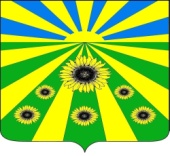 РЕШЕНИЕСОВЕТА РАССВЕТОВСКОГО СЕЛЬСКОГО ПОСЕЛЕНИЯ СТАРОМИНСКОГО РАЙОНАот 30.10.2023                                                                                              № 44.14п. РассветО налоге на имущество физических лицВ целях приведения в соответствие нормативно-правовых актов Рассветовского сельского поселения Староминского района, в соответствии с главой 32 Налогового кодекса Российской Федерации, законом Краснодарского края от 04 апреля 2016 года № 3368-КЗ «Об установлении единой даты начала применения на территории Краснодарского края порядка определения налоговой базы по налогу на имущество физических лиц, исходя из кадастровой стоимости объектов налогообложения», статьей 14 Федерального закона от 06 октября 2003 года 131-ФЗ «Об общих принципах организации местного самоуправления в Российской Федерации», Совет Рассветовского сельского поселения Староминского района, решил:Установить на территории Рассветовского сельского поселения Староминского района налог на имущество физических лиц.Настоящим решением, в соответствии с Налоговым кодексом Российской Федерации, определяются налоговые ставки налога на имущество физических лиц (далее – налог).Налоговые ставки устанавливаются в следующих размерах, исходя из кадастровой стоимости объекта налогообложения:Налоговые льготы предоставляются по основаниям и в порядке, установленном пунктом 3 статьи 361.1, статьей 407 Налогового кодекса Российской Федерации.Признать утратившими силу решения Совета Рассветовского сельского поселения Староминского района:- от 22 ноября 2017 года № 40.2 «О налоге на имущество физических лиц»;- от 29 ноября 2018 года № 52.4 «О внесении изменений в решение Совета Рассветовского сельского поселения Староминского района от 22 ноября 2017 года № 40.2 «О налоге на имущество физических лиц»;- от 22 ноября 2019 года № 4.2 «О внесении изменений в решение Совета Рассветовского сельского поселения Староминского района от 22 ноября 2017 года № 40.2 «О налоге на имущество физических лиц».Опубликовать настоящее решение в газете «Степная новь» и разместить на официальном сайте администрации Рассветовского сельского поселения Староминского района в информационно-телекоммуникационной сети «Интернет», направить настоящее решение в Межрайонную инспекцию Федеральной налоговой службы России № 2 по Краснодарскому краю.Контроль за исполнением настоящего решения возложить на комиссию по финансово-бюджетной и экономической политике Совета Рассветовского сельского поселения (Ющенко Е.А.).Настоящее решение вступает в силу с 01 января 2024 года, но не ранее, чем по истечении одного месяца со дня его официального опубликования.Глава Рассветовского сельского поселенияСтароминского района                                                                  А.В. ДемченкоЛИСТ СОГЛАСОВАНИЯпроекта решения Совета Рассветовского сельского поселения Староминского района от _______________ № _____ «О налоге на имущество физических лиц»Проект внесен:Глава Рассветовского сельского поселения Староминского района                                                     А.В. Демченко                                                                                          «___» ____________ 2023 г.Проект подготовлен:Ведущий специалистРассветовского сельского поселения                                                Е.Н. Коркишко                                                                                          «___» ____________ 2023 г.Проект согласован:	Председатель комиссиипо финансово-бюджетной и экономической политикеСовета Рассветовского сельского поселения                                      Е.А. Ющенко                                                                                          «___» ____________ 2023 г.Ведущий специалистРассветовского сельского поселения                                                    А.Г. Фесенко                                                                                          «___» ____________ 2023 г.Ведущий специалистРассветовского сельского поселения                                                       Л.В. Бреева                                                                                         «___» ____________ 2023 г.№ п/пОбъекты налогообложенияСтавка налога, %1.Жилые дома, части жилых домов0,262.Квартиры, части квартир, комнаты0,243.Объекты незавершенного строительства в случае, если проектируемым назначением таких объектов является жилой дом0,264.Единые недвижимые комплексы, в состав которых входит хотя бы один жилой дом0,265.Гаражи и машино-места, в том числе расположенные в объектах налогообложения, указанных в строках 7 и 8 пункта 3 настоящего решения0,266.Хозяйственные строения или сооружения, площадь каждого из которых не превышает 50 квадратных метров и которые расположены на земельных участках для ведения личного подсобного хозяйства, огородничества, садоводства или индивидуального жилищного строительства0,267.Объекты налогообложения, включенные в перечень, определяемый в соответствии с п. 7 ст. 378.2 НК РФ, в отношении объектов налогообложения, предусмотренных абзацем вторым пункта 10 статьи 378.2 Налогового кодекса Российской Федерации1,168.Объекты налогообложения, кадастровая стоимость каждого из которых превышает 300,0 миллионов рублей1,169.Прочие объекты налогообложения0,5